มคอ. ๕ ๓ หลักสูตรระดับปริญญาตรี ตรี ☐โท ☐เอก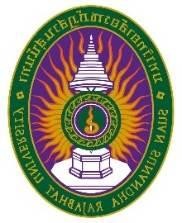 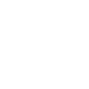 รายละเอียดของรายวิชา (Course Specification)รหัสวิชา PPA๓๑๐๘ รายวิชา ระเบียบวิธีวิจัยทางรัฐประศาสนศาตร์เบี้องต้น (Introduction to Public Administration Research Methodology)สาขาวิชาการบริหารงานตำรวจ   วิทยาลัยการเมืองและการปกครอง มหาวิทยาลัยราชภัฎสวนสุนันทา ภาคการศึกษา ๒ ปีการศึกษา ๒๕๖๓หมวดที่ ๑ ข้อมูลทั่วไป๑.รหัสและชื่อรายวิชารหัสวิชา	วิชา  PPA๓๑๐๘ชื่อรายวิชาภาษาไทย	ระเบียบวิธีวิจัยทางรัฐประศาสนศาตร์เบี้องต้นชื่อรายวิชาภาษาอังกฤษ  Introduction to Public Administration Research Methodology)๒.รายวิชาที่ต้องเรียนก่อนหน้านี้ (ถ้ามี)ไม่มี๓.อาจารย์ผู้รับผิดชอบอาจารย์ผู้สอนกลุ่มเรียน section)๓.๑ อาจารย์ผู้รับชอบรายวิชา	ผศ.ดร. เจตน์สฤษฏิ์ อังศุกาญจนกุล๓.๒ อาจารย์ผู้สอน	ผศ.ดร. เจตน์สฤษฎิ์  อังศุกาญจนกุล๔.ภาคการศึกษา/ปีการศึกษาที่เปิดสอนรายวิชา ภาคการศึกษาที่ ๒ ปีการศึกษา ๒๕๖๓  ๕.สถานที่เรียน อาคาร ๓๕ ชั้น ๓ ห้อง ๓๕๓๖ กลุ่มเรียน P๐๑ มหาวิทยาลัยราชภัฎสวนสุนันทารหัสวิชา PPA๓๑๐๘ รายวิชา ระเบียบวิธีวจัยทางรัฐประศาสนศาตร์เบี้องต้น มหาวิทยาลัยราชภัฏสวนสุนันทาห น้ า ที่ | ๑ หมวดที่ ๒ การจัดการเรียนการสอนที่เปรียบเทียบกับแผนการสอน๑.รายงานชั่วโมงการสอนจริงเทียบกับแผนการสอน๒.หัวข้อที่สอนไม่ควบคุมตามแผนระบุหัวข้อทีสอนไม่ครอบคลุมตามแผน	และพิจารณามีนัยสำคัญของหวข้อต่อผลการเรียนรู้ของรายวิชา และหลักสูตร ในกรณีที่ไม่มีในสำคัญให้เสนอแนวทางชดเชย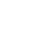 ประสิทธิผลของวิธีสอนที่ท าให้เกิดผลการเรียนตามที่ระบุในรายละเอียดราย วิชา๔.ข้อเสนอการ ดำเนินการเพื่อปรับปรุงวิธีสอน จัดให้มีการนำเสนอผลงานทั้งแบบส่วนบุคคลและเป็นงานกลุ่มเพื่อประเมินการพัฒนาตนเองแบบ จ าเพาะต่อบุคคลและการท างานเป็นกลุ่มหมวดที่ ๓ สรุปผลการจัดการเรียนการสอนของรายวิชา๑.จ˚านวนนักศึกษาที่ลงทะเบียนเรียนจ˚านวน ๑๙ คน๒.จ˚านวนนักศึกษาที่คงอยู่เมื่อสิ้นสุดภาคการศึกษาจ˚านวน ๑๙ คน๓.จ˚านวนนักศึกษาที่ถอน (W) จ˚านวน ๐ คน๔.การกระจายของระดับคะแนน (เกรด)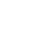 ๕.ปัจจัยที่ทำให้ระดับคะแนนผิดปกติ (ถ้ามี)นักศึกษาส่งงานล่าช้า๖.ความคลาดเคลื่อนจากแผนการประเมินที่กำหนดไว้ในรายละเอียดรายวิชาระบุความคลาดเคลื่อนจากแผนการประเมินผลการเรียนรู้ที่ก˚าหนดไว้ใน มคอ.๓ หมวด ๕ ข้อ ๒๖.๑ความคลาดเคลื่อนด้านก˚าหนดเวลาการประเมิน๖.๒ความคลาดเคลื่อนด้านวิธีการประเมินผลการเรียนรู้ (ถ้ามี)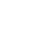 ๗.การทวนสอบผลสัมฤทธิ์ของนักศึกษาหมวดที่ ๔ ปัญหาและผลกระทบต่อการด˚าเนินการ๑.ประเด็นด้านทรัพยากรประกอบการเรียนการสอนและสิ่งอ˚านวยความสะดวก๒.ประเด็นด้านการบริหารและองค์กรหมวดที่ ๕ การประเมินรายวิชา๑.ผลการประเมินรายวิชาโดยนักศึกษา (แนบเอกสาร)๑.๑ข้อวิพากษ์ที่ส าคัญจากผลการประเมินนักศึกษา-การสอนโดยใช้การวิเคราะห์กรณีศึกษา ใช้เวลานานมคอ. ๕๕ หลักสูตรระดับปริญญาตรี ตรี ☐โท ☐เอก-หลักการวางพื้นฐานในรัฐศาสตร์ของแต่ละประเทศยังมีการนำเสนอน้อย-ควรมีเอกสารอ้างอิงในรูปแบบของหนังสือ หรือตำรา๑.๒ความคิดเห็นของอาจารย์ผู้สอนต่อข้อวิพากษ์ตามข้อ ๑.๑ นักศึกษามีความตั้งใจ และสอบถามท้ายชั่วโมงในประเด็นส าคัญ๒.ผลการประเมินรายวิชาโดยวิธีอื่น๒.๑ข้อวิพากษ์ที่สำคัญจากผลการประเมินโดยวิธีอื่น	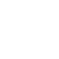 ๒.๒ความเห็นของอาจารย์ผู้สอนต่อข้อวิพากษ์ตามข้อ ๒.๑หมวดที่ ๖ แผนการปรับปรุง๑.ความก้าวหน้าของการปรับปรุงกรเรียนการสอนตามที่เสนอในรายงาน/รายวิชาครั้งที่ผ่านมา๒.การด˚าเนอนการอื่นๆ ในการปรับปรุงรายวิชาไม่มี๓.ข้อเนอแผนในการปรับปรุงส˚าหรับภาคการศึกษา/ปีการศึกษาต่อไป๔.ข้อเสนอแนะของอาจารย์ผู้รับผิดชอบรายวิชาต่ออาจารย์ผู้รับผิดชอบหลักสูตรไม่มี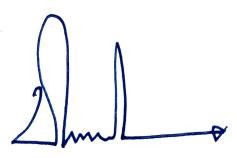 ลงชื่อ................................................................	ลงชื่อ................................................................(ผศ.ดร.เจตน์สฤษฏิ์ อังศุกาญจนกุล)	(ผศ.ดร.เจตน์สฤษฏิ์ อังศุกาญจนกุล) อาจารย์ผู้รับผิดชอบวิชา	 อาจารย์ผู้รับผิดชอบหลักสูตรวันที่...๓..เดือน.....สิงหาคม.....พ.ศ. ...๒๕๖๔....	วันที่...๓..เดือน.....สิงหาคม.....พ.ศ. ...๒๕๖๔....หัวข้อจำนวนชั่วโมงตามแผนการสอน จำนวน ชั่วโมงที่สอนจริงระบุเหตุผลที่การสอนจริงต่างจกแผนการสอนหากมีความ แตกต่างเกิน ๒๕%๑.แนะน าแนวการสอน เนื้อหาสาระการเรียนรู้และการจัดการทำ กิจกรรมต่างๆ๔๔๒.นโยบายแผนงานและโครงการทางสังคม๔๔๓.แนวความคิดในการประเมินผลโครงการ๔๔๔.สอบกลางภาค๔๔๕.การกำ หนดประเด็นในการวิจัยประเมินผล๔๔๖.กระบนการในการวิจัยประเมินผล๔๔๗.วัตถุประสงค์ ตัวแปรและตัวแบบ๔๔๑๗.สอบปลายภาคหัวข้อที่สอนไม่ตามแผน (ถ้ามี)นัยสำคัญของวอข้อที่สอนไม่ครอบคลุมตามแผนแนวทางชดเชยไม่มีไม่มีไม่มีผลการเรียนรู้วิธีสอนที่ระบุในรายละเอียดรายวิชาประสิทธิผลประสิทธิผลปัญหาของการใช้วิธีสอน(ถ้ามี) พร้อข้อเสนอแนะ ในการแก้ไขผลการเรียนรู้วิธีสอนที่ระบุในรายละเอียดรายวิชามีไม่มีปัญหาของการใช้วิธีสอน(ถ้ามี) พร้อข้อเสนอแนะ ในการแก้ไขคุณธรรม จริยธรรม(ผู้เรียนมีความรับผิดชอบต่อบทบาทหน้าที่ของตนเองและรับผิดชอบต่อพันธะ หน้าที่ทั้งในส่วยตนและส่วนรวม🗸ความรู้ผู้เรียนมีความรู้ความเข้าใจเกี่ยวกับปัจจัยแวดล้อมทางการเมือง เศรษฐกิจิและ สังคม ที่ส่งผลกระทบต่อ โครงการ บริหารงานภาครัฐและเอกชน🗸ทักษะทางปัญญาผู้เรียนมีความสามารถในการคิดวิเคราะหืประเด็นปัญหาและ สถานการณ์ที  เพื่อแสวงหาแนวทางการจัดการทางออก ที่เหมาะสมและสอดคล้องกับบริบทของ องค์กร🗸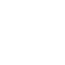 ทักษะความสัมพันธ์ระหว่างบุคคลและความ รับผิดชอบผู้เรียนมีความสามารถในการท างานร่วมกันเป็นกลุ่มสามารถแลกเปลี่ยนและ รับฟังความคิดเห็นที่แตกต่างเพื่อสร้าง ความเข้าใจที่สอดคล้องตรงกันและหา ข้อสรุปกันภายในกลุ่ม มีความรับผิดชอบ ตอตนเองและเพื่อนร่วมงานและร่วมกัน แก้ไขปัญหาให้ลุล่วง🗸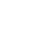 ทักษะการวิเคราะห์เชิงตัวเลขการสื่อสารการใช้ เทคโนโลยีสารสนเทศผู้เรียนมีความสามารถในการใช้เทคโนโลยีเพื่การค้นคว้าและหาความรุ้เกี่ยวกับเนื้อ ที่เรียนรู้ในชั้นเรียนและการศึกษาค้นคว้า เพิ่มเติมตามความสนใจของผู้เรียนแต่ละ คน🗸ระดับคะแนนจ˚านวนร้อยละA๒           ๑๐.๕A-๗                       ๓๖.๘B+๒                       ๑๐.๕B๒                       ๑๐.๕B-๐                          ๐C+๑                        ๕.๒C๑                        ๕.๒C-๐                          ๐D+๐                          ๐D๐                          ๐Fไม่สมบูรณ์ (I)๔                       ๒๑.๐ผ่าน (P,S)ถอน (W)ความคลาดเคลื่อนเหตุผลไม่มีไม่มีความคลาดเคลื่อนเหตุผลไม่มีไม่มีวิธีการทวนสอบสรุปผล-น าผลการประเมินตามเกณฑ์ประเมินผล ของรายวิชาพร้อมกับข้อสอบ เข้ารับการตรวจสอบจากที่ประชุมของ สาขาวิชา-คณะกรรมการให้ข้อเสนอแนะในการให้คะแนนตามมติกรรมการมีส่วนร่วมของนักศึกษาปัญหาในการใช้แหล่งทรัพยากรประกอบการเรียนการสอน(ถ้ามี)ผลกระทบไม่มีไม่มีปัญหาในการบริหารและองค์กร (ถ้ามี)ผลกระทบต่อผลการเรียนรู้ของนักศึกษาไม่มีไม่มีแผนการปรับปรุงที่เสนอในภาคการศึกษา/ปีการศึกษษที่ผ่านมาผลการดำเนินการ-ปรับปรุง รายละเอี ของเนื้อหาที่ สอดคล้องกัสภาพการณ์ในปัจจุบัน-มีการปรับปรุงเนื้อหาให้สอดคล้องกับสภาพการณ์ปัจจุบันที่มีความหลากหลายข้อเสนอก˚าหนดเวลาที่แล้ว เสร็จผู้รับผิดชอบไม่มีไม่มีไม่มี